Family & Friends Test – Aug 2022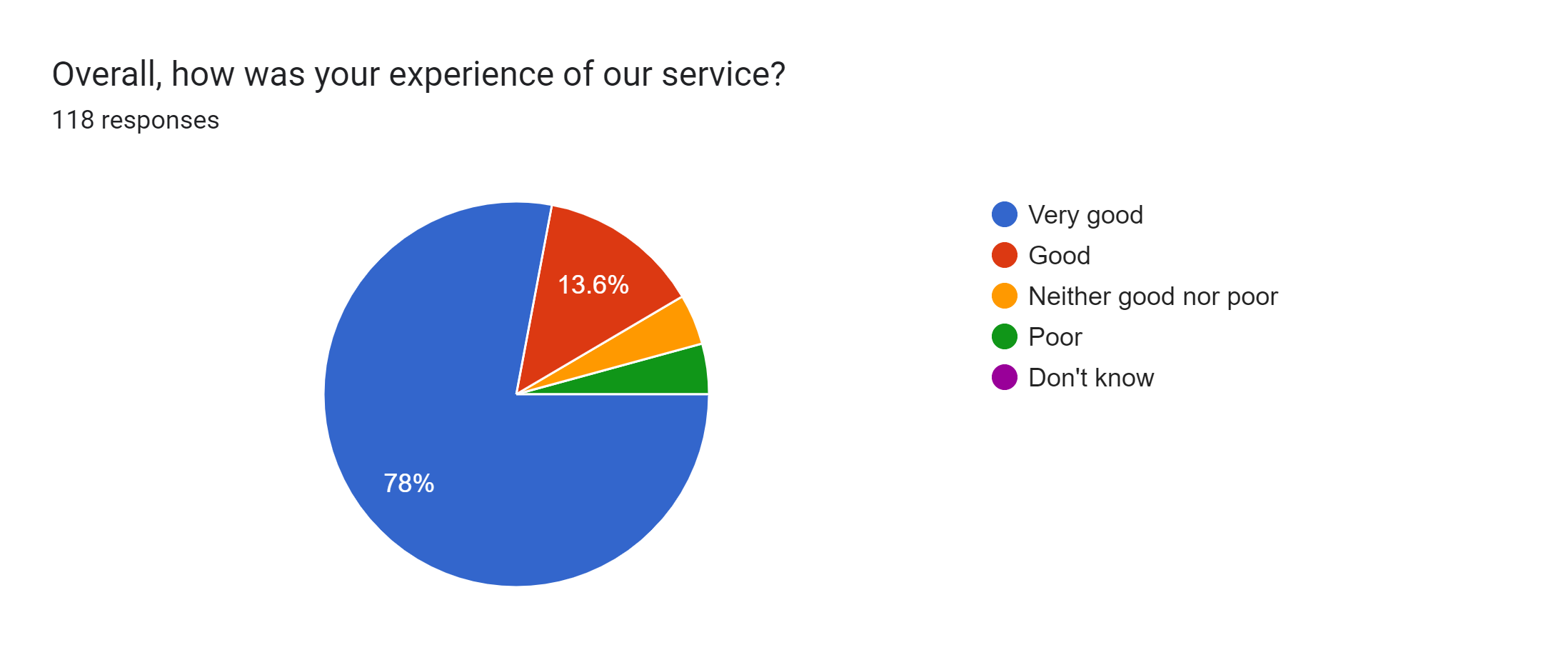 Satisfaction Score: 91.6%